INDICAÇÃO Nº 7515/2017   Indica ao Poder Executivo Municipal a troca de lâmpada em caráter de urgência na Rua Argemiro José da Silva esquina com rua Juvenal Pizzolato Bairro Terra Azul, neste município.                 Excelentíssimo Senhor Prefeito Municipal,       Nos termos do Art. 108 do Regimento Interno desta Casa de Leis, dirijo-me a Vossa Excelência que, por intermédio do Setor competente, indicar a manutenção de troca de lâmpada na Rua Argemiro José da Silva esquina com Rua Juvenal Pizzolato no Bairro Terra Azul, neste município, neste município.                                                Justificativa:                     Fomos procurados por moradores e munícipes solicitando providencia, quanto á troca da lâmpada no referido local, pois a mesma já está queimada há algum tempo, causando insegurança à população, já que os moradores trafegam pela via durante a madrugada, quando vão ao trabalho.                 Plenário “Dr. Tancredo Neves”, em 22 de setembro de 2017.                                   Paulo Cesar Monaro                                        Paulo Monaro                           -Vereador Líder Solidariedade-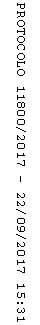 